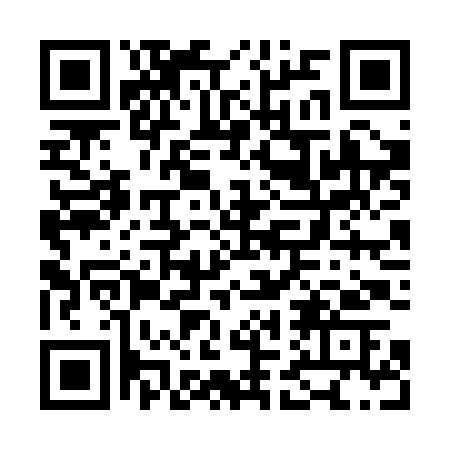 Prayer times for Babcice, Czech RepublicWed 1 May 2024 - Fri 31 May 2024High Latitude Method: Angle Based RulePrayer Calculation Method: Muslim World LeagueAsar Calculation Method: HanafiPrayer times provided by https://www.salahtimes.comDateDayFajrSunriseDhuhrAsrMaghribIsha1Wed3:215:3812:576:028:1810:262Thu3:185:3612:576:038:2010:283Fri3:155:3412:576:048:2110:314Sat3:125:3312:576:058:2310:335Sun3:095:3112:576:068:2410:366Mon3:065:2912:576:078:2610:397Tue3:035:2812:576:088:2710:418Wed3:005:2612:576:098:2810:449Thu2:575:2512:576:108:3010:4710Fri2:535:2312:576:108:3110:5011Sat2:505:2212:576:118:3310:5212Sun2:475:2012:576:128:3410:5513Mon2:445:1912:576:138:3610:5814Tue2:415:1712:576:148:3711:0115Wed2:415:1612:576:158:3811:0416Thu2:405:1512:576:158:4011:0617Fri2:405:1312:576:168:4111:0618Sat2:395:1212:576:178:4211:0719Sun2:395:1112:576:188:4411:0720Mon2:385:1012:576:198:4511:0821Tue2:385:0912:576:198:4611:0922Wed2:375:0712:576:208:4711:0923Thu2:375:0612:576:218:4911:1024Fri2:375:0512:576:218:5011:1025Sat2:365:0412:576:228:5111:1126Sun2:365:0312:586:238:5211:1127Mon2:365:0212:586:248:5311:1228Tue2:355:0212:586:248:5511:1229Wed2:355:0112:586:258:5611:1330Thu2:355:0012:586:268:5711:1431Fri2:354:5912:586:268:5811:14